	РЕСПУБЛИКА ДАГЕСТАНМО «АКУШИНСКИЙ РАЙОН»МКОУ «ЧИНИМАХИНСКАЯ ООШ»             368286 с. Чини                                https://chinim.dagestanschool.ru/                                ИНН 0502005387          21.01.2021г.                                                                  Отчет акции Тотальный диктант "Образование ДАССР".	В честь празднования 100-летия со дня образования Дагестанской Автономной Советской Социалистической Республики (ДАССР), в рамках реализации плана мероприятий Министерства образования и науки Республики Дагестан, посвященных празднованию 100-летия со дня образования ДАССР провели акцию Тотальный диктант "Образование ДАССР" " среди учащихся 5-9 классов.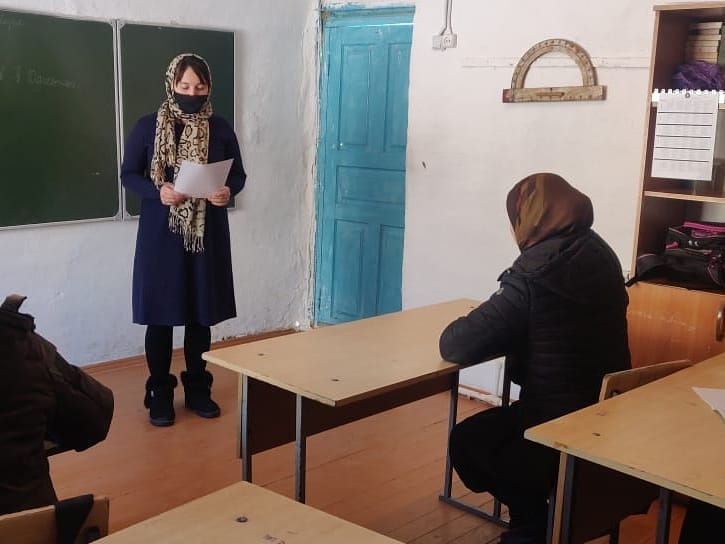 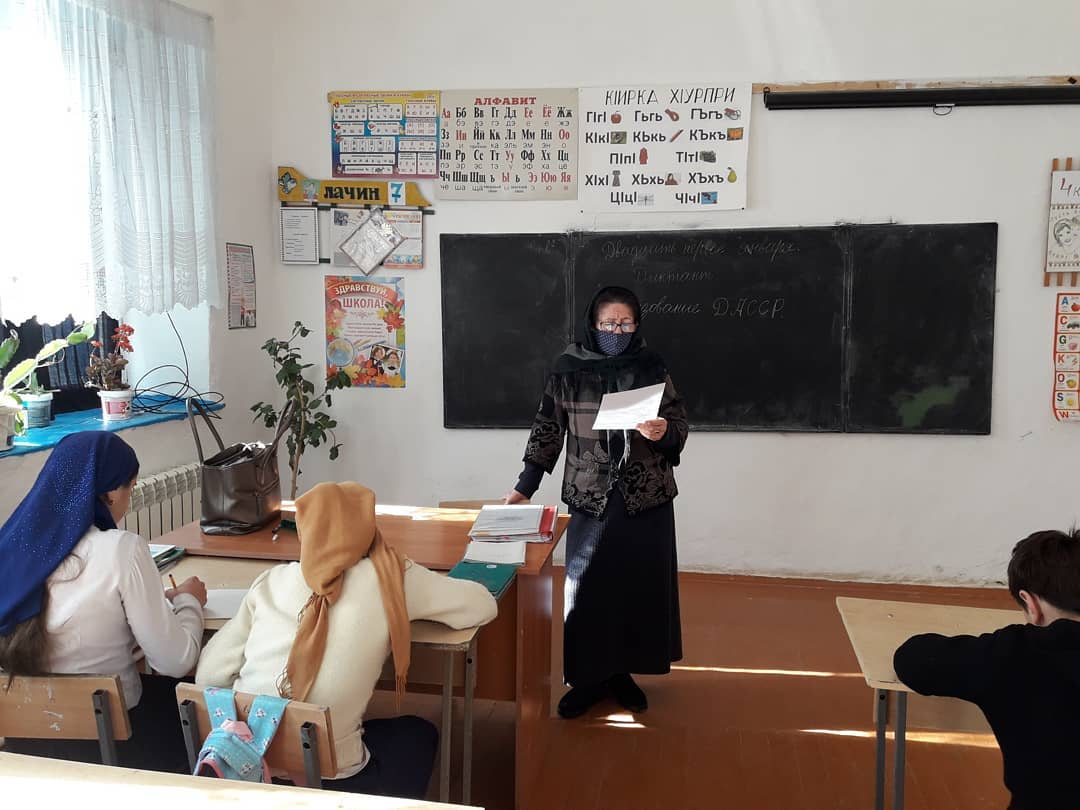 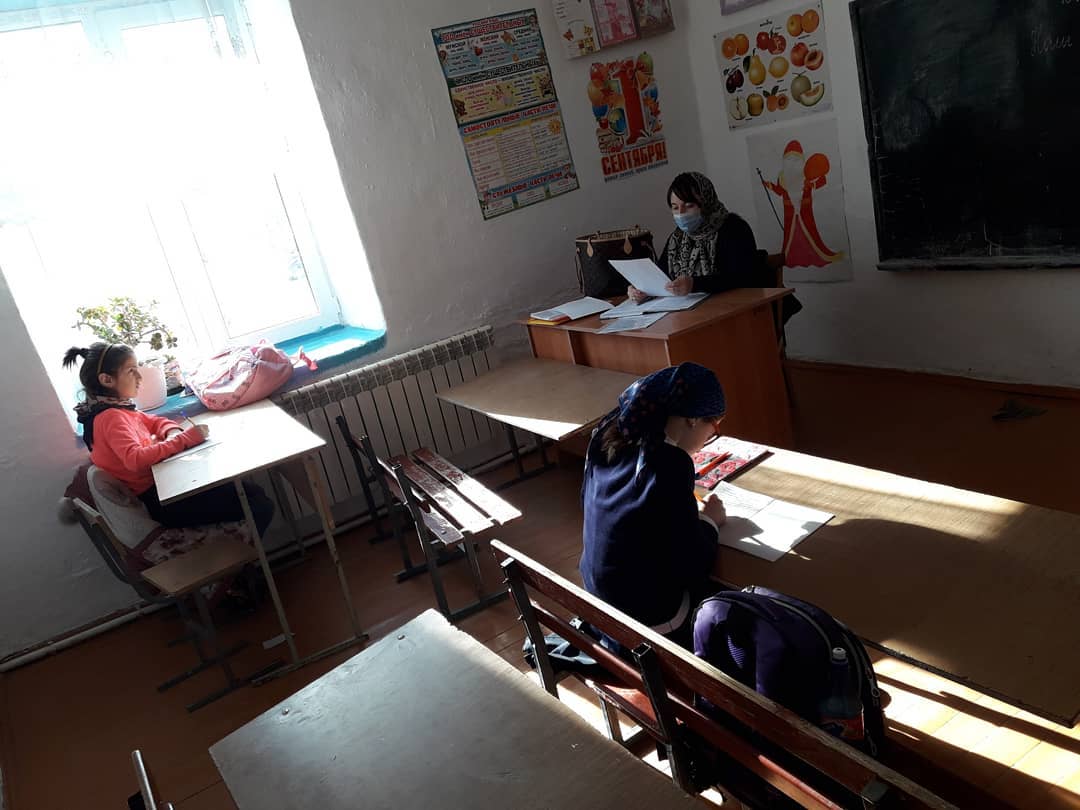 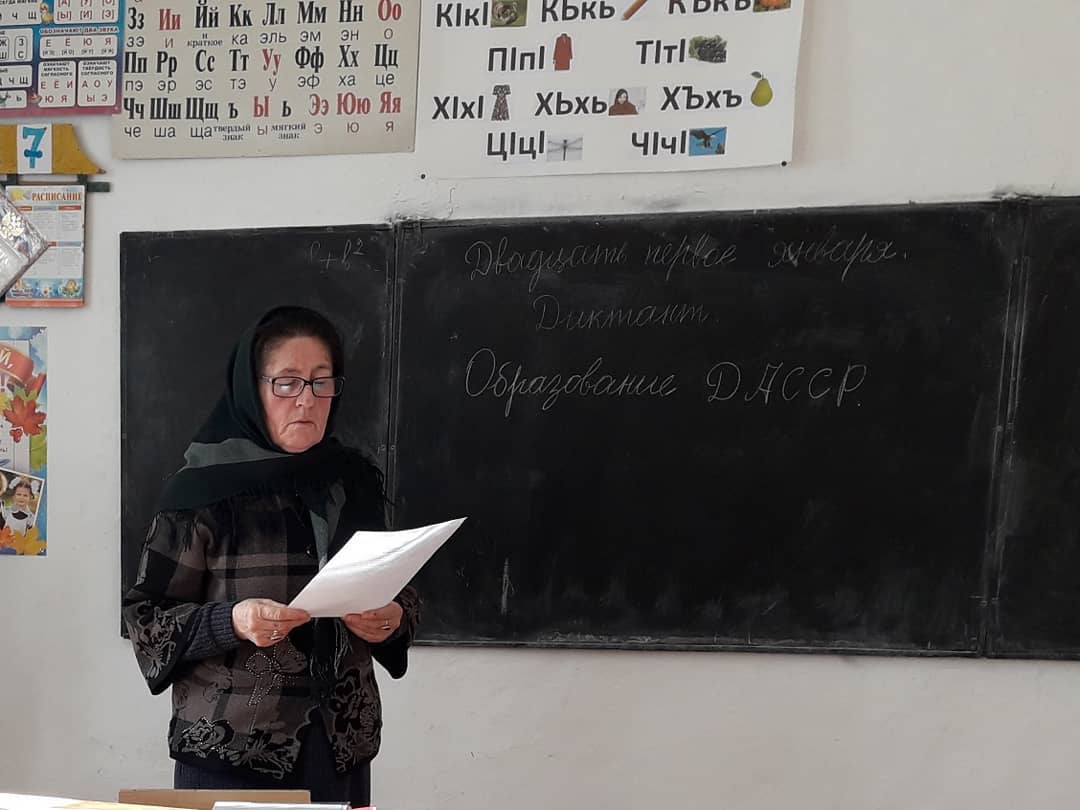 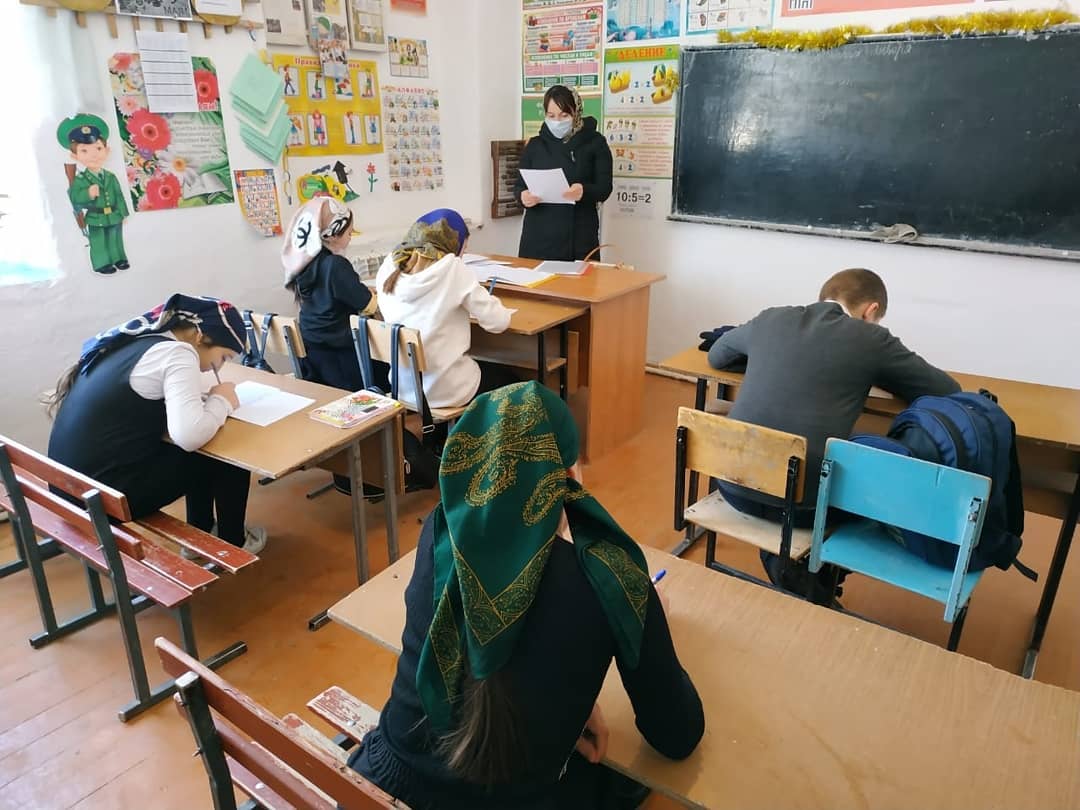 Учащиеся показали следующие результаты:5 класс:Всего – 2 Писали - 2"5" - 1"4" - 1"3" - "2" - 6 класс:Всего - 6  Писали - 5"5" - 1"4" - 2"3" - 2"2" - 7 класс:Всего - 6Писали - 5"5" - "4" - 2"3" - 2"2" - 18 класс:	9 класс:	Всего – 4	Всего-5 Писали - 4	Писали-5"5" – 1                                       «5» - "4" - 	«4» - 2"3" - 3	«3» - 2"2" - 	«2» - 1Заместитель директора по УВР:                     Ихинданов Р.И.